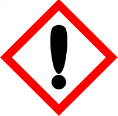 Cinnamon SpiceWarningCauses skin irritation May cause an allergic skin reaction Causes serious eye irritation Avoid release to the environment. Wear protective gloves and eye protection IF ON SKIN: Wash with plenty of water. If skin irritation or rash occurs: Get medical advice. If eye irritation persists: Get medical attention. Dispose of contents and container in accordance with local regulation.Contains Cinnamic aldehyde (3-Phenyl-2-propenal) (Cinnamaldehyde) and Eugenol (2-Methoxy-4-(2-propenyl) phenol) (Allylguaiacol). May produce an allergic reaction.Contains Cinnamic aldehyde (3-Phenyl-2-propenal) (Cinnamaldehyde) and Eugenol (2-Methoxy-4-(2-propenyl) phenol) (Allylguaiacol). May produce an allergic reaction.Contains Cinnamic aldehyde (3-Phenyl-2-propenal) (Cinnamaldehyde) and Eugenol (2-Methoxy-4-(2-propenyl) phenol) (Allylguaiacol). May produce an allergic reaction.Your business Name, Address Line 1, Town/City, Postcode Tel: 01234 567890123g Net WeightYour business Name, Address Line 1, Town/City, Postcode Tel: 01234 567890123g Net WeightYour business Name, Address Line 1, Town/City, Postcode Tel: 01234 567890123g Net Weight